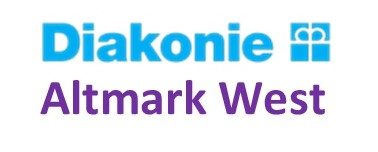 Das Diakonische Werk Altmark West e.V. sucht ab Oktober 2023 in der Hansestadt Salzwedeleine Leitung (m/w/d) für den integrativen Hort „Sankt Martin“ Wir bieten Ihnen eine Anstellung in einem interessanten Wirkungsfeld, in dem Sie sowohl Kinder mit als auch ohne Beeinträchtigungen in ihrer Entwicklung fördern. Dabei können Sie die Arbeit kreativ und selbstständig gestalten.Eine Anstellung erfolgt für 30 - 35 h in der Woche. Ihre Aufgaben:Anleitung des Teams bei der Durchführung von pädagogischen/ heilpädagogischen Förderangeboten Beratung und Begleitung von Eltern  Planung, Vorbereitung, Berichtswesen und DokumentationSelbstständiges Koordinieren der ArbeitsaufgabenZusammenarbeit mit Netzwerkpartnern Konzeptionelle Weiterentwicklung des bestehenden Angebotes Ihr Profil: Ausbildung als Heilpädagoge, Sozialpädagoge, Kindheitspädagoge, Heilerziehungs-pfleger oder Erzieher mit Zusatzqualifikation (m/w/d)fundierte fachliche und soziale KompetenzenTeamfähigkeitsicheres Auftreten, Belastbarkeit  Humor und BegeisterungsfähigkeitPC-Kenntnisse (MS-Office-Programme)Führerschein Klasse BUnser Angebot:Freuen Sie sich auf eine Aufgabe mit Anspruch und Abwechslung  Vergütung nach AVR Diakonie Mitteldeutschland, Entgeltgruppe 9 Flache Hierarchien und kurze Entscheidungswege, die Spaß an der täglichen Arbeit gewährleisten und viel Platz für neue Ideen und persönliche Entwicklungsmöglichkeiten bietenBewerbung an:Diakonisches Werk Altmark West e.V., z.H. Barbara Quast, Schillerstraße 31, 29410 Salzwedeldw.salzwedel@t-online.de